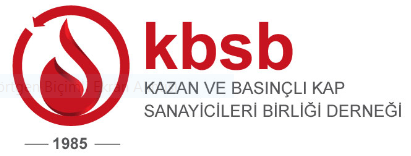 KAZAN VE BASINÇLI KAP SANAYİCİLERİ BİRLİĞİ DERNEĞİÜYE MÜRACAAT FORMU									İstanbul ..…../..…../20…….Yönetim Kurulu Başkanlığı’na,Derneğinizin tüzüğünü okudum. Aşağıda belirtilen kuruluşu temsilen üye olmak istiyorum.  Derneğinize üye olmaya mani bir halim olmadığını, tüzüğü kabul ettiğimi bildirir, uygun görülürse kaydımın yapılmasını arz ederim.								İmza			TarihKişisel BilgilerFirmadaki Görevi	:	……………………………………………………………………………………………………………Adı ve Soyadı		:	……………………………………………………………………………………………………………Doğum Yeri ve Tarihi	:	……………………………………………………………………………………………………………Baba Adı		:	……………………………………………………………………………………………………………TC Kimlik No            :         …………………………………………………………………………………………………. ……….Mezun Olduğu Okul	:	……………………………………………………………………………………………………………Mesleği		:	……………………………………………………………………………………………………………Bildiği Yabancı Diller	:	……………………………………………………………………………………………………………İletişim BilgileriTelefon Ev		: 	(0)…………   …………   ………   ………Telefon GSM		:	(0)5………   …………   ………   ………Yukarıda müracaatı bulunan adayın derneğimize üye olarak kaydedilmesini tavsiye ederiz.Saygılarımızla…			ÜYE						ÜYEFirma İle İlgili Bilgiler Unvanı		:	…………………………………………………………………………………………………………… Adresi			:	……………………………………………………………………………………………………………Kuruluş Tarihi		:	…………/……………/…………………VERGİ D.VE NO        :        ………………………………… /…………………………..MERSİS NO              :        ………………………………………………………………..Web Adresi		:	www.  …………………………………………………………………………………………………E-mail Adresi		:	………………………………………@…………………………………………………………………Ticaret Sicil No.	:	……………………………………………………………………………………………………………Sanayi Odası No.	:	……………………………………………………………………………………………………………Telefon No.		:	(0)…………   …………   ………   ………Faks No.		:	(0)…………   …………   ………   ………Fabrika Adresi	:	……………………………………………………………………………………………………………				……………………………………………………………………………………………………………Fabrika Tel. No.	:	(0)…………   …………   ………   ………Fabrika Faks		:	(0)…………   …………   ………   ………Firmanın Faaliyet AlanıÜretilen Ürünler	:	……………………………………………………………………………………………………………Ürün Belgeleri	:	……………………………………………………………………………………………………………Fabrika Kalite Belgesi:	……………………………………………………………………………………………………………Firmanın Diğer BilgileriÜretim Alanı		:	……………… m2 açık, ……………… m2 kapalı, ……………… m2 toplamÇalışan Sayısı		:	………………kişi teknik, ……………… kişi idari, ……………… kişi toplam